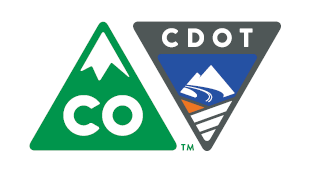 Creating an eLearning Course Using ArticulateJason Prince10/28/2015Course Content                                                                                                                                                  Section Introduction	1CDOT Training Templates	2Introduction to Studio'13	3Prepare Presentation for eLearning	4Create Glossary	5Add Resource Document	6Create Engage Interaction	7Create and Insert Audio	8Add Annotation	9Add Quiz using Quizmaker	10Publish and Print Course	11Conclusion	12